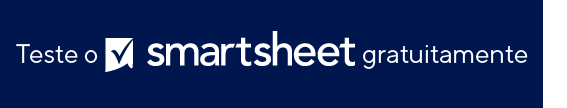 NOTIFICAÇÃO DE ACIDENTE NO LOCAL DE TRABALHOEXEMPLO DE CARTANome do supervisorCargoNome do empregadorEndereçoPrezado(a) [Nome do supervisor],Estou respeitosamente apresentando esta carta como aviso por escrito de que eu estava envolvido em um acidente relacionado ao trabalho na [data do incidente], aproximadamente às [hora do incidente]. [Eu sofri ferimentos/Eu adoeci] quando [dar detalhes claros envolvendo o acidente, incluindo o que levou até ele].Os seguintes funcionários testemunharam o acidente descrito acima:Imediatamente após o acidente, falei com [nome da pessoa com quem você falou] e relatei o que aconteceu, como descrito acima. Eu [recebi/não recebi] tratamento após o acidente, que incluiu [listar qualquer tratamento médico recebido; se nenhum, remover essa parte do parágrafo]. No momento, estou no processo de avaliação dos ferimentos, e é do meu entendimento, até agora, que sofri os seguintes ferimentos: [listar as partes do corpo feridas sem dar diagnóstico específico].Meu médico, [nome do médico], indicou [restrições de serviço leve/trabalho] e me deu as seguintes restrições: [listar restrições]. Por gentileza, informe se vocês podem oferecer tais adaptações a essas restrições. Se sim, venho solicitar uma carta por escrito descrevendo minhas novas funções de trabalho após o acidente. Saberei mais sobre minha situação na consulta de acompanhamento do dia [data]. Devido a incertezas sobre toda a extensão dos meus ferimentos, meu plano de recuperação e o tratamento futuro que eu possa exigir, será necessário para mim apresentar um pedido de indenização trabalhista. Agradeço se vocês fornecerem o nome da seguradora de compensação trabalhista e a melhor maneira de eu abrir um sinistro perante ela. Além disso, queira me enviar uma cópia de quaisquer notificações ou documentos que você já tiver preenchido em razão deste acidente de trabalho.Por favor, entre em contato comigo a qualquer momento se precisar de informações sobre o acidente, meus ferimentos e minhas restrições. Agradeço sua ajuda e colaboração. Atenciosamente,[Seu nome][ID do funcionário][Telefone/e-mail de contato]NOMECARGOAVISO DE ISENÇÃO DE RESPONSABILIDADEQualquer artigo, modelo ou informação fornecidos pela Smartsheet no site são apenas para referência. Embora nos esforcemos para manter as informações atualizadas e corretas, não fornecemos garantia de qualquer natureza, seja explícita ou implícita, a respeito da integridade, precisão, confiabilidade, adequação ou disponibilidade do site ou das informações, artigos, modelos ou gráficos contidos no site. Portanto, toda confiança que você depositar nessas informações será estritamente por sua própria conta e risco.